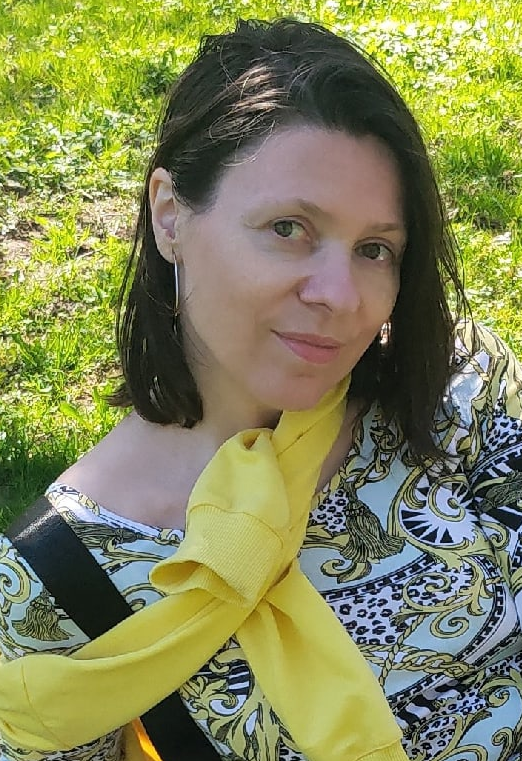 ЧЕРЕПКÓ ОЛЬГА АЛЕКСАНДРОВНАКонтактные данные:Домашний адрес: 220112, г. Минск, ул. Прушинских, д. 7, кв. 57Домашний телефон: 8 017 221 70 57Мобильный телефон: + 375 25 611 98 49 (life :))Электронный адрес: minskeyes@rambler.ruОбразование:СШ № 25 г. Минска,факультет английского языка МГЛУ,магистратура МГЛУ.Специальность: лингвист, преподаватель английского и немецкого языковСпециализация: русский как иностранныйДиплом и магистерская диссертация – по поэтическому переводуТрудовая деятельность:2005 – 2006 гг: СШ № 217 г. Минска, учитель,2006 – 2009 гг: Лингвогуманитарный колледж УО «МГЛУ», преподаватель,2010 г.: Национальная библиотека Беларуси, методист (в должностные обязанности входила разработка и проведение экскурсий на разных языках),2010 – 2015 гг: ООО «Сэрмар» («Планета переводов»), внештатный переводчик,2015 – 2018 гг: ООО «Сэрмар» («Планета переводов»), штатный переводчик (переводчик-редактор),2018 г. – настоящее время: переводчик-фрилансер.Дополнительная информация:ИП39 лет